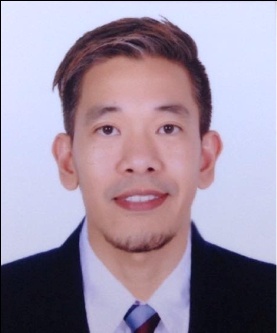 RodanRodan.345595@2freemail.com  ________________________________________________________________________________PERSONAL DATABirthday: November 23, 1977Civil Status: Single Nationality: Filipino Gender: Male Height: 5'7" Weight: 125 lbs. EDUCATIONAL ATTAINTMENTCollege:         1994-1998             Bachelor of Science in Medical Technology	San Juan de Dios Educational Foundation Inc.Roxas  Boulevard, Pasay City                High School:   1990-1994            Saint Agustine School Tanza, Cavite Elementary:    1983-1990            Felipe Calderon Elementary SchoolTanza, CaviteLICENCE/CERTIFICATIONPhilippine Licensure Examination for Medical Technologist Valid Until: November 2015American Society for Clinical Pathology (ASCPi)Valid Until: June 2018Health Authority Abu Dhabi - PASSEDMedical Laboratory Technologist 1WORK EXPERIENCEInternship				April 1997 – April 1998			Veterans Memorial Medical CenterQuezon CitySeptember 2003 – February 2007	Servilab Medical Laboratory and PolyclinicTanza, CaviteFebruary 2007 – December 2014	   General Emilio Aguinaldo Memorial Hospital	   (Korea-Philippines Friendship Project)	Brgy. Luciano, TreceMartires CityJanuary 2015 - Present	Tanza Family General Hospital	Nia Road Daang Amaya Tanza, CaviteJob DescriptionAnalyzes blood, urine, stool and other body fluids and  performs coagulation tests. Performs cultivation, identification and antimicrobial susceptibility testing of microorganisms. Reads gram stain, acid fast stain and wet smear mount. Performs daily quality control on designated section to ensure proper functioning of machine and reagents. Monitor reagents, equipments, preventive maintenance and  troubleshoot instrument malfunctions. Assist in the evaluation of  new equipment, maintains all equipment and maintains up-to-date information on developments in Laboratory Technology. Prepares the inventory of supplies or equipment, and  request for additional supplies as necessary. Evaluate and  validate new methodologies. Machines operated: Sysmex XT 1800, Sysmex XS-100. Cobas IntegraSections Rotated: Clinical Microscopy, Clinical Chemistry, Blood bank, Serology, Hematology, and Microbiology Section SEMINARS ATTENDED September 10, 2006	Medical Technology: Strengthening  Harmonious Ties	Through Quality Diagnosis	Queen Margarette Court Hotel	Lucena City, QuezonNovember 18, 2006	Updates in Blood Banking and HIV Testing, Screening and	Counselling	King Bee Restaurant 	Manggahan, General Trias, CaviteNovember 29 – Dec. 2, 2006	Technology: Enhanced Competencies in Quest for Excellence	42nd PAMET Annual Convention 	Manila Hotel, PhilippinesMay 19, 2007	Laboratory Diagnosis of Different Infectious Diseases and 		Updates on Hepatitis, Typhoid and Dengue	Max’s Restaurant 	Dasmariñas, CaviteFebruary 23, 2008	Laboratory Diagnosis of Endocrinopathies and its		Co-Morbidities		Walk –in Trading Center		Bacoor, CaviteDecember 9-11, 2008	Road Mapping the Future of Medical Technology		44th PAMET Annual Convention		SMX Convention		Mall of Asia, Pasay CityNovember 27, 2009	Medical Technologist: On a higher Leap Amidst 		Global Challenges		 45th PAMET Annual Convention		Manila Hotel PhilippinesDecember 1, 2011	Unfolding Opportunities through Technology Innovations`		47th PAMET Annual Convention		Manila Hotel, PhilippinesDecember 4-5, 2013	Medical Technologists: Soaring Higher through VOICE		(Visibility, Oneness, Integrity, Commitment, Excellence)		Philippine International Convention Center		Manila, Philippines    		